RIWAYAT HIDUPIndriani B. Bagunis, Lahir di Batu Ke’de pada tanggal 10 September 1995 Kabupaten Enrekang Provinsi Sulawesi Selatan. Agama Islam dan belum menikah. Anak tunggal dari pasangan Basri Bagunis dan Herni Fitriani. Peneliti memulai jenjang pendidikan pada tahun 2000 di Taman kanak-kanak Aisyah Singki dan tamat tahun 2001. Kemudian melanjutkan pendidikan di Sekolah Dasar pada tahun 2001 di SD Negeri 93 Parandean dan tamat tahun 2007. Pada tahun itu juga peneliti melanjutkan pendidikan ke SMPN 1 Alla dan tamat pada tahun 2010. Lalu melanjutkan pendidikan SMA Negeri 1 Bissappu dan menyelesaikan pendidikan tahun 2013. Dengan izin Allah, pada tahun 2013 peneliti kemudian melanjutkan pendidikan ke Perguruan Tinggi dan Alhamdulillah peneliti berhasil diterima dan terdaftar sebagai mahasiswi di Universitas Negeri Makassar (UNM), Fakultas Ilmu Pendidikan, Jurusan Guru Sekolah Dasar (PGSD), program Strata (S1) bertempat di UPP PGSD Makassar Fakultas Ilmu Pendidikan Universitas Negeri Makassar.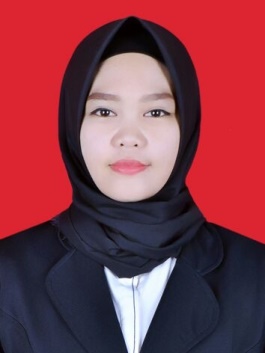 